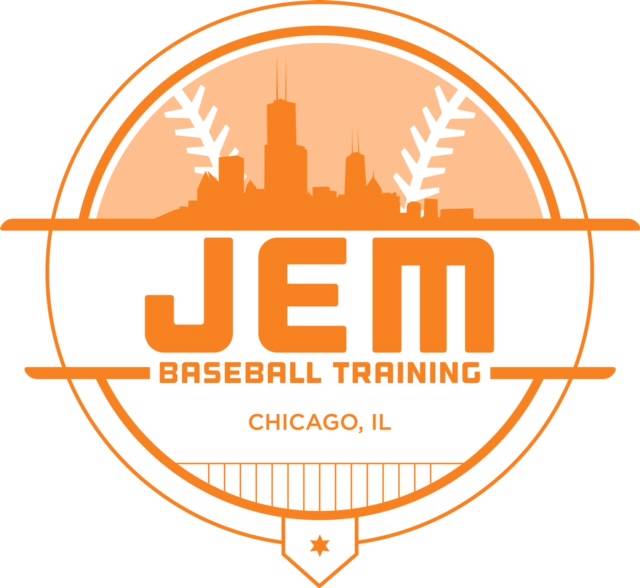 #TRAINLIKEAJEMJEM 10u2019 ScheduleManager: carlton hondrasCoach: Booker HatcherCoach: Warren BroomeJembaseballtraining.comjembaseballtraining@gmail.com#TRAINLIKEAJEM